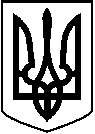  ЛЕТИЧІВСЬКА СЕЛИЩНА РАДА ХМЕЛЬНИЦЬКОГО РАЙОНУ ХМЕЛЬНИЦЬКОЇ ОБЛАСТІВИКОНАВЧИЙ КОМІТЕТ   Р І Ш Е Н Н Я  __.01.2022  р.                                       Летичів                                               №_Про зміну   поштової адресиНовокостянтинівської АЗПСМ  Відповідно до статті 40 Закону України «Про місцеве самоврядування в Україні», постанови Кабінету Міністрів України «Про затвердження Порядку присвоєння адрес об’єктам будівництва, об’єктам нерухомого майна», рішення Летичівської селищної ради  «Про затвердження Положення про порядок найменування або перейменування вулиць, провулків, присвоєння, зміни та анулювання поштових адрес об’єктам нерухомого майна на території Летичівської селищної ради» від 31.05.2021р. № 12, розглянувши  заяву КНП «Летичівський центр первинної медико-санітарної допомоги» про встановлення поштової адреси, виконком селищної радиВ И Р І Ш И В :1. Змінити  поштову адресу  Новокостянтинівської АЗПСМ  з вул. Центральна, 52 А с.Новоконстянтинів Хмельницького району Хмельницької області  на  вул. Центральна, 10/1, в с. Новоконстянтинів Хмельницького району Хмельницької області;2. Контроль за виконанням цього рішення покласти на  керуючу справами виконавчого комітету Антоніну САВРАНСЬКУ. Селищний голова                                              Ігор ТИСЯЧНИЙ 